الجمهورية الجزائرية الديمقراطية الشعبية                                                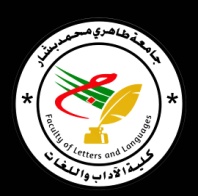 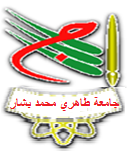                                 République Algérienne Démocratique et Populaire وزارة التعليم العالـي و البحـث العـلمـي                                                                Ministère de l’Enseignement Supérieur et de la Recherche Scientifique جــامعة طاهري محمد بشـار             Université Tahri Mohammed de Bécharكليـة الآداب واللغاتFaculté des Lettres et des Languesنيابة العمادة لما بعد التدرجVice Décanat de la Post-Graduationنموذج طلب للمشاركة في تظاهرة العلمية(الأساتذة المساعدين وطلبة الدكتوراه غير الأجراء)الاسم  واللقب :.............................................................................................................................. الرتبة :.......................................................................................................................................القسم :........................................................................................................................................ الكلية :........................................................................................................................................عنوان التظاهرة :..........................................................................................................................عنوان المداخلة :........................................................................................................................... المؤسسة المستقبلة :.....................................................................................................................البلد:  .........................................................................................................................................المدة :من: ..............................................................إلى: .............................................................طبيعة المشاركة: ...........................................................................................................................              مؤثمر                   ندوة            مداخلة شفوية                يوم دراسي           ملصق آخر        ...................................................................................................................................فهرسة الندوة: .................................................................................................................................................................................................................................................................................................................................................................................................................................................................................................................................................................................................... نطاق المشاركة................................................................................................................................................................................................................................................................................................................................................................................................................................................................................................................................................................................................... بشار  في........................                                                  	 بشار  في.................   تأشيرة المشرف                                                                  توقيع المشارك في التظاهرة   بشار  في.......................                                                  	 بشار  في..................                     تأشيرة المجلس العلمي للكلية                                                     تأشيرة اللجنة العلمية للقسم